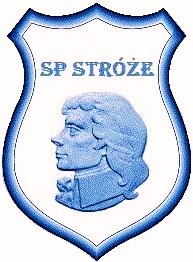                                 Szkoła Podstawowa im. T. Kościuszki w StróżachSzkoła Podstawowa w StróżachStróże 88,32-840 Zakliczyntel./fax. 14 66 55 069e-mail : spstroze@wp.plKryteria rekrutacji do oddziałów przedszkolnych w Szkole Podstawowej w Stróżach na rok szkolny 2024/2025W oddziałach przedszkolnych w szkołach podstawowych na rok szkolny 2024/2025 obowiązują:kryteria określone w art. 131 ust. 2 ustawy z dnia 14 grudnia 2016 r. Prawo oświatowe (Dz. U. z 2023 r., poz. 900 ze zm.) tzw. kryteria ustawowe,orazkryteria określone w uchwale nr LIV/410/2022 Rady Miejskiej w Zakliczynie z dnia 7 lipca 2022 r.               w sprawie ustalenia zasad i kryteriów rekrutacji do publicznych przedszkoli i oddziałów przedszkolnych w publicznych szkołach podstawowych, które będą brane pod uwagę na 2 etapie postepowania rekrutacyjnego, dla których organem prowadzącym jest Gmina Zakliczyn w przypadku liczby kandydatów większej niż liczba wolnych miejsc, w pierwszej kolejności brane są pod uwagę kryteria ustawowe (pierwszy etap), a następnie kryteria samorządowe (drugi etap).każdemu kryterium przypisana jest określona liczba punktów.spełnianie kryteriów należy potwierdzić, dołączając do wniosku wymienione niżej dokumenty.w przypadku nieprzedłożenia dokumentów potwierdzających spełnianie kryteriów oraz w sytuacji braku potwierdzenia okoliczności zawartych w oświadczeniu, komisja rekrutacyjna w przedszkolu/szkole podstawowej rozpatrując wniosek, nie uwzględnia danego kryterium.Dokumenty, które rodzice/prawni opiekunowie dołączają do wniosku:I. Dokumenty potwierdzające spełnianie kryteriów ustawowych(art. 150 ust. 2 pkt 1 ustawy Prawo oświatowe)1.Oświadczenie o wielodzietności rodziny kandydata.2.Orzeczenie o potrzebie kształcenia specjalnego wydane ze względu na niepełnosprawność, orzeczenie o niepełnosprawności lub o stopniu niepełnosprawności lub orzeczenie równoważne w rozumieniu przepisów ustawy z dnia 27 sierpnia 1997 r. o rehabilitacji zawodowej i społecznej oraz zatrudnianiu osób niepełnosprawnych (Dz. U. 1997 Nr 123 poz. 776 z późn.zm.)3.Prawomocny wyroku sądu rodzinnego orzekający rozwód lub separację lub akt zgonu oraz oświadczenie o samotnym wychowywaniu dziecka oraz niewychowywaniu żadnego dziecka wspólnie z jego rodzicem.4.Dokument poświadczający objęcie dziecka pieczą zastępczą zgodnie z ustawą
z dnia 9 czerwca 2011 r. o wspieraniu rodziny i systemie pieczy zastępczej
(Dz.U. z 2023 r. poz. 1426.).Dokumenty składa się w oryginale, notarialnie poświadczonej kopii albo w postaci urzędowo poświadczonego odpisu lub wyciągu z dokumentu lub kopii poświadczonej za zgodność z oryginałem przez rodzica/prawnego opiekuna.Oświadczenia składa się pod rygorem odpowiedzialności karnej za składanie fałszywych oświadczeń. Składający oświadczenie jest obowiązany do zawarcia w nim klauzuli następującej treści: „Jestem świadomy odpowiedzialności karnej za złożenie fałszywego oświadczenia”. Dokumenty potwierdzające spełnianie przez kandydatakryteriów samorządowych1.Zaświadczenie pracodawcy o zatrudnieniu albo zaświadczenie o wykonywaniu pracy na podstawie umowy cywilnoprawnej.2.Zaświadczenie szkoły/uczelni potwierdzające naukę w trybie dziennym.3.Wydruk ze strony internetowej Centralnej Ewidencji i Informacji o Działalności Gospodarczej albo informacja z Krajowego Rejestru Sądowego.4.Oświadczenie o prowadzeniu gospodarstwa rolnego.5. Oświadczenie o miejscu zamieszkania dziecka.Oświadczenia składa się pod rygorem odpowiedzialności karnej za składanie fałszywych oświadczeń. Składający oświadczenie jest obowiązany do zawarcia w nim klauzuli następującej treści: „Jestem świadomy odpowiedzialności karnej za złożenie fałszywego oświadczenia”. L.p.KryteriaLiczba punktów                                               Kryteria ustawowe –brane pod uwagę na pierwszym etapie postępowania rekrutacyjnego                                               Kryteria ustawowe –brane pod uwagę na pierwszym etapie postępowania rekrutacyjnego                                               Kryteria ustawowe –brane pod uwagę na pierwszym etapie postępowania rekrutacyjnego1.Wielodzietność rodziny kandydata*1 pkt.2.Niepełnosprawność kandydata1 pkt.3.Niepełnosprawność jednego z rodziców kandydata1 pkt.4.Niepełnosprawność obojga rodziców kandydata1pkt.5.Niepełnosprawność rodzeństwa kandydata1 pkt.6.Samotne wychowywanie kandydata
w rodzinie**1 pkt.7.Objęcie kandydata pieczą zastępczą1 pkt.RAZEMRAZEM7 PKT.*Wielodzietność rodziny kandydata oznacza rodzinę, która wychowuje troje i więcej dzieci (art. 4 pkt 42 ustawy Prawo oświatowe).**Samotne wychowywanie dziecka oznacza wychowywanie dziecka przez pannę, kawalera, wdowę, wdowca, osobę pozostającą w separacji orzeczonej prawomocnym wyrokiem sądu, osobę rozwiedzioną, chyba że osoba taka wychowuje wspólnie co najmniej jedno dziecko z jego rodzicem (art. 4 pkt 43 ustawy Prawo oświatowe)Kryteria samorządowe -brane pod uwagę na drugim etapie postępowania rekrutacyjnego*Wielodzietność rodziny kandydata oznacza rodzinę, która wychowuje troje i więcej dzieci (art. 4 pkt 42 ustawy Prawo oświatowe).**Samotne wychowywanie dziecka oznacza wychowywanie dziecka przez pannę, kawalera, wdowę, wdowca, osobę pozostającą w separacji orzeczonej prawomocnym wyrokiem sądu, osobę rozwiedzioną, chyba że osoba taka wychowuje wspólnie co najmniej jedno dziecko z jego rodzicem (art. 4 pkt 43 ustawy Prawo oświatowe)Kryteria samorządowe -brane pod uwagę na drugim etapie postępowania rekrutacyjnego*Wielodzietność rodziny kandydata oznacza rodzinę, która wychowuje troje i więcej dzieci (art. 4 pkt 42 ustawy Prawo oświatowe).**Samotne wychowywanie dziecka oznacza wychowywanie dziecka przez pannę, kawalera, wdowę, wdowca, osobę pozostającą w separacji orzeczonej prawomocnym wyrokiem sądu, osobę rozwiedzioną, chyba że osoba taka wychowuje wspólnie co najmniej jedno dziecko z jego rodzicem (art. 4 pkt 43 ustawy Prawo oświatowe)Kryteria samorządowe -brane pod uwagę na drugim etapie postępowania rekrutacyjnego1.Dziecko mieszka w obwodzie szkoły do której pójdzie do kl. I10 pkt.2.Obydwoje rodziców pracujących, prowadzących działalność lub uczący się w systemie stacjonarnym 5 pkt.3.Zadeklarowany przez rodziców kandydata czas dziecka w przedszkolu powyżej 7 godzin2 pkt.4.Dziecko kontynuujące wychowanie przedszkolne w danej placówce3 pkt.5.Rodzeństwo dziecka w przedszkolu/ oddziale przedszkolnym 3 pkt.RAZEMRAZEM23 PKT.